7кл. История. Контрольная работа «Реформация. Первые революции. Страны Востока»1 Установите соответствие между событиями (процессами) и их участниками: к каждой позиции первого столбца подберите соответствующую позицию из второго столбца.2. Реформация и протестанты выступали  1) за Папу Римского  2) за церковное богатство3) за особую роль священников и монахов. 4) против церковных богатств и за простое богослужение 5) за пышные и богатые богослужения 3. Французских протестантов, лидером которых был Генрих Наваррский,  называли  1) гезы 2) англикане 3) гугеноты 4) левеллеры4. Объясните понятие: убийство французских протестантов католиками после свадьбы Генриха Наваррского  и Маргариты Валуа, получило название: 1) Ночь длинных ножей 2)Варфоломеевская ночь 3) Кровавый обед 4) Хрустальная ночь5 Королева-протестантка, при которой Англия разгромила Непобедимую армаду: Мария Кровавая 2) Елизавета 1 3) Мария Стюарт 4) Анна Болейн6 Какая страна из перечисленных осталась католической во время Реформации и ей принадлежала Непобедимая армада: 1) Англия 2) Швеция 3) Испания 4)Германия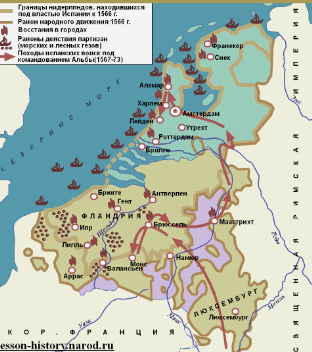 9. Что является одним из итогов Тридцатилетней войны: 1) победа императора над протестантскими князьями Германии 2) закрепление раздробленности Германии и ослабление власти императора 3) победа над Реформацией 4) усиление династии Габсбургов10. что является результатом Английской революции? 1) усиление абсолютизма в Англии 2) установление парламентской монархии 3) раздача земли крестьянам 4) потеря территорий Англии в Ирландии11. назовите основные причины Английской революции Страны Востока12. Назовите понятия: Военный правитель Японии назывался _______13. Назовите имя: Основатель Империи Великих Моголов в Индии – это __________.14.  Объясните понятия: Самураи, Цин, богдыхан15. Какая из перечисленных религий является только японской. Буддизм, индуизм, синтоизм, ислам.7кл. История. Контрольная работа «Реформация. Первые революции. Страны Востока»1 Установите соответствие между событиями (процессами) и их участниками: к каждой позиции первого столбца подберите соответствующую позицию из второго столбца.2. Реформация и протестанты выступали  1) за Папу Римского  2) за церковное богатство3) за особую роль священников и монахов. 4) против церковных богатств и за простое богослужение 5) за пышные и богатые богослужения 3. Французских протестантов, лидером которых был Генрих Наваррский,  называли  1) гезы 2) англикане 3) гугеноты 4) левеллеры4. Объясните понятие: убийство французских протестантов католиками после свадьбы Генриха Наваррского  и Маргариты Валуа, получило название: 1) Ночь длинных ножей 2)Варфоломеевская ночь 3) Кровавый обед 4) Хрустальная ночь5 Королева-протестантка, при которой Англия разгромила Непобедимую армаду: Мария Кровавая 2) Елизавета 1 3) Мария Стюарт 4) Анна Болейн6 Какая страна из перечисленных осталась католической во время Реформации и ей принадлежала Непобедимая армада: 1) Англия 2) Швеция 3) Испания 4)Германия9. Что является одним из итогов Тридцатилетней войны: 1) победа императора над протестантскими князьями Германии 2) закрепление раздробленности Германии и ослабление власти императора 3) победа над Реформацией 4) усиление династии Габсбургов10. что является результатом Английской революции? 1) усиление абсолютизма в Англии 2) установление парламентской монархии 3) раздача земли крестьянам 4) потеря территорий Англии в Ирландии11. назовите основные причины Английской революции Страны Востока12. Назовите понятия: Военный правитель Японии назывался _______13. Назовите имя: Основатель Империи Великих Моголов в Индии – это __________.14.  Объясните понятия: Самураи, Цин, богдыхан15. Какая из перечисленных религий является только японской. Буддизм, индуизм, синтоизм, ислам.А) Протекторат  в АнглииБ) Нантский эдикт во ФранцииВ) начало реформации в Германии1) Эрнан Кортес2) Фернан Магеллан3) Генрих IV4) Мартин Лютер5) Оливер КромвельА) Протекторат  в АнглииБ) Нантский эдикт во ФранцииВ) начало реформации в Германии1) Эрнан Кортес2) Фернан Магеллан3) Генрих IV4) Мартин Лютер5) Оливер Кромвель